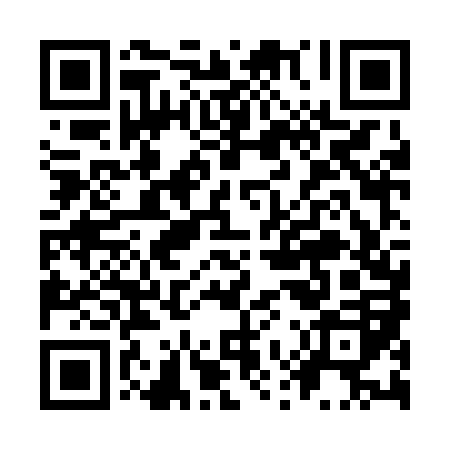 Ramadan times for Selain T'appi, CyprusMon 11 Mar 2024 - Wed 10 Apr 2024High Latitude Method: Angle Based RulePrayer Calculation Method: Muslim World LeagueAsar Calculation Method: HanafiPrayer times provided by https://www.salahtimes.comDateDayFajrSuhurSunriseDhuhrAsrIftarMaghribIsha11Mon4:414:416:0511:594:115:545:547:1312Tue4:404:406:0411:594:125:555:557:1413Wed4:384:386:0311:594:135:565:567:1514Thu4:374:376:0111:594:135:575:577:1615Fri4:364:366:0011:584:145:575:577:1716Sat4:344:345:5811:584:145:585:587:1817Sun4:334:335:5711:584:155:595:597:1918Mon4:314:315:5611:574:166:006:007:1919Tue4:304:305:5411:574:166:016:017:2020Wed4:284:285:5311:574:176:016:017:2121Thu4:274:275:5111:574:176:026:027:2222Fri4:254:255:5011:564:186:036:037:2323Sat4:244:245:4911:564:186:046:047:2424Sun4:224:225:4711:564:196:056:057:2525Mon4:214:215:4611:554:196:066:067:2626Tue4:194:195:4411:554:206:066:067:2727Wed4:174:175:4311:554:216:076:077:2828Thu4:164:165:4211:544:216:086:087:2929Fri4:144:145:4011:544:226:096:097:3030Sat4:134:135:3911:544:226:106:107:3031Sun5:115:116:3712:545:237:107:108:311Mon5:105:106:3612:535:237:117:118:322Tue5:085:086:3512:535:247:127:128:333Wed5:075:076:3312:535:247:137:138:344Thu5:055:056:3212:525:257:147:148:355Fri5:035:036:3012:525:257:147:148:366Sat5:025:026:2912:525:257:157:158:377Sun5:005:006:2812:525:267:167:168:388Mon4:594:596:2612:515:267:177:178:399Tue4:574:576:2512:515:277:187:188:4010Wed4:564:566:2412:515:277:187:188:41